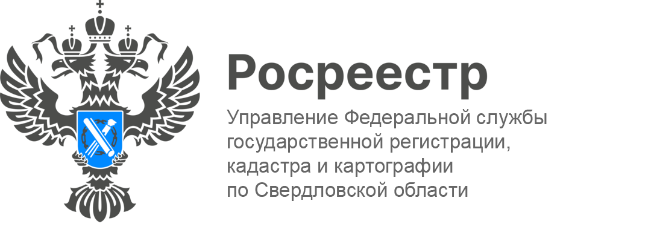 ПРЕСС-РЕЛИЗСвердловский Росреестр рассказал о способах получения услуг ведомстваВ апреле 2024 года в Управление Росреестра по Свердловской области поступило 67 500 заявлений об осуществлении учетно-регистрационных действий, что на 2,5 % превышает показатель марта.«Рост количества заявлений на осуществление учетно-регистрационных действий показывает востребованность услуг ведомства. На сегодняшний день заявитель может подать документы на кадастровый учет и регистрацию прав как в электронном виде, так и в любом офисе МФЦ по экстерриториальному принципу» - отмечает заместитель руководителя Управления Ирина Семкина.От свердловчан в Управление в апреле поступило более 1000 заявлений на экстерриториальную регистрацию и кадастровый учет в отношении объектов недвижимости, расположенных в других регионах. Наибольшее количество объектов находятся в Москве, Челябинской области, Тюменской области. Из других регионов больше всего заявлений поступило от жителей Москвы, Санкт-Петербурга, Челябинской области и Ханты-Мансийского автономного округа.Контакты для СМИПресс-служба Управления Росреестра по Свердловской области +7 343 375 40 81 press66_rosreestr@mail.ruwww.rosreestr.gov.ru620062, г. Екатеринбург, ул. Генеральская, 6 а.